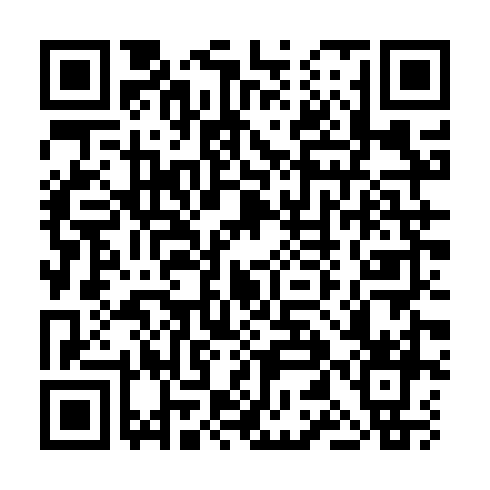 Prayer times for Mustique, Saint Vincent and the GrenadinesWed 1 May 2024 - Fri 31 May 2024High Latitude Method: NonePrayer Calculation Method: Muslim World LeagueAsar Calculation Method: ShafiPrayer times provided by https://www.salahtimes.comDateDayFajrSunriseDhuhrAsrMaghribIsha1Wed4:305:4412:023:136:207:302Thu4:295:4412:023:136:207:303Fri4:295:4312:023:146:207:304Sat4:285:4312:013:146:207:315Sun4:285:4212:013:156:217:316Mon4:275:4212:013:156:217:317Tue4:275:4212:013:166:217:328Wed4:265:4112:013:166:217:329Thu4:265:4112:013:176:217:3210Fri4:255:4112:013:176:227:3311Sat4:255:4012:013:186:227:3312Sun4:245:4012:013:186:227:3313Mon4:245:4012:013:196:227:3414Tue4:245:4012:013:196:237:3415Wed4:235:3912:013:206:237:3516Thu4:235:3912:013:206:237:3517Fri4:235:3912:013:216:237:3518Sat4:225:3912:013:216:247:3619Sun4:225:3912:013:216:247:3620Mon4:225:3812:013:226:247:3721Tue4:215:3812:013:226:257:3722Wed4:215:3812:013:236:257:3723Thu4:215:3812:023:236:257:3824Fri4:215:3812:023:246:257:3825Sat4:205:3812:023:246:267:3926Sun4:205:3812:023:246:267:3927Mon4:205:3812:023:256:267:3928Tue4:205:3812:023:256:277:4029Wed4:205:3812:023:266:277:4030Thu4:205:3812:023:266:277:4131Fri4:205:3812:033:266:287:41